CAREER OBJECTIVETo work in an organization  as an Optometrist to increase my skills  and knowledge, at the same time being flexible and resourceful to the  organization and working hard to achieve the goal of the organization. PROFESSIONAL Experience Worked as Optometrist at Majestic Optics- Abudhabi, UAE. (From December 2014 to August 2015)Worked as Optometrist at Eye Style Optician, Pooyappally, Kollam   (From March 2014 to June 2014)Worked at Lawrence & Mayo Optician as Consultant Optometrist at Chitoor Road, Cochin 
(From May 2012  to February 2014)Worked as Optometrist at Reliance vision Express, Gold Souk Grande Mall, Vyttila, Cochin (From October 2011 to May 2012)Worked as Optometrist at VASAN Eye Care, Eye Hospital, Palakkad (From 2010 Januaryto2011October )Examine eyes, using observation, instruments and pharmaceutical agents, to determine visual acuity and perception, focus and coordination and to diagnose diseases and other abnormalities such as glaucoma or Diabetic Retinopathy.Prescribe, fit and adjust eyeglasses, contact lenses and other vision aids.Educate and counsel patients on contact lens care, visual hygiene, lighting arrangements and safety factors.EDUCATIONAL QUALIFICATION HEALTH PROFESSIONAL LICENSE-UAEDubai Health Authority – DHA assessment have Completed Successfully (Eligibility Letter issued by DHA)PROFESSIONAL SKILLSSubjective & Objective Refraction.Contact Lens DispensingOrthoptic Examination  & SynaphtophoreBiometryAutomated Perimetry [HFA]Low Vision AidsAREA OF INTERESTOrthoptic ExaminationRefraction.Clinical Optometry.Community OptometryContact lensA Scan CO CURRICULAR ACTIVITIESAttended community eye camps around Palakad District under Vasan eye care Hospital, in Cochin & with Lawrence and Mayo Cochin.  Counseling patients about various types of lens & Frames Extent support to  Manager & Staffs  in their office worksLinguistic proficiency To speak English, Malayalam, Tamil & HindiTo write English, Malayalam & Hindi. PERSONAL DETAILSAge    			             :  26Sex			             :  FemaleDate of birth		             :  04.11.1988Marital Status	                          :  MarriedReligion 	                           :  HinduNationality                                   :  IndianProfessional RegistrationIndian Optometrist Association.(IOA) Kerala Chapter Head Quarters Trivandrum, Kerala, India. Registration No.447/2014Kerala Paramedical Council. Government of Kerala. Trivandrum, Kerala, India.Registration No.422/OA/12personal attributesAbility to learn and adapt to new technologies.Ability to work independently and in teams.Inclination towards quality.Good communication skill and problem solving capabilities       First Name of Application CV No: 505116Whatsapp Mobile: +971504753686 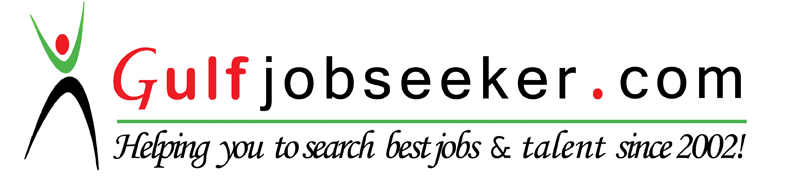 Academic performanceYear of passingUniversity/Board of examinations Marks obtainedB Sc Optometry 2012Vinayaka Missions University 66 %Diploma in Ophthalmic Assistants2009Directorate of  Medical Education 66 %XIIth2006H.S.E70 %Xth2004S.S.L.C71 %